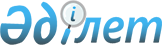 Об установлении публичного сервитута товариществу с ограниченной ответственностью "Алтай полиметаллы" для прокладки и эксплуатации волоконно-оптической линии связиПостановление акимата Каркаралинского района Карагандинской области от 23 сентября 2020 года № 335. Зарегистрировано Департаментом юстиции Карагандинской области 28 сентября 2020 года № 6048
      В соответствии с Законом Республики Казахстан "О местном государственном управлении и самоуправлении в Республике Казахстан" от 23 января 2001 года и земельного Кодекса Республики Казахстан от 20 июня 2003 года, акимат Каркаралинского района ПОСТАНОВЛЯЕТ:
      1. Установить публичный сервитут сроком на 3 (три) года, без изьятия земельного участка у землепользователей товариществу с ограниченной ответственностью "Алтай полиметаллы" для прокладки и эксплуатации волоконно-оптической линии связи, общей площадью – 0,4 гектар.
      2. Товариществу с ограниченной ответственностью "Алтай полиметаллы" по окончанию работ по прокладки волоконно-оптической линии связи, провести рекультивацию нарушенных земель.
      3. Государственному учреждению "Отдел земельных отношений, архитектуры и градостроительства Каркаралинского района" принять меры, вытекающие из настоящего постановления.
      4. Контроль за исполнением данного постановления возложить на курирующего заместителя акима района.
      5. Настоящее постановление вводится в действие со дня первого официального опубликования.
					© 2012. РГП на ПХВ «Институт законодательства и правовой информации Республики Казахстан» Министерства юстиции Республики Казахстан
				
      Аким района

Э. Дюсетаев
